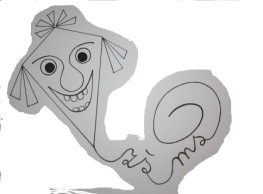 		  Základní škola a mateřská škola Ivaň, příspěvková organizace		  Ivaň 73; Pohořelice 69123                  tel.:519427430, 602954944; e-mail:koubkova@zsivan.cz;                                              www:zsivan.cz, dat.schránka: imfmtbw                        VNITŘNÍ SMĚRNICE ŠKOLNÍ JÍDELNYŠkolní stravování je poskytováno dětem, žákům a studentům dle zákona č. 561/2004 Sb., o předškolním, základním, středním, vyšším odborném a jiném vzdělávání (školský zákon) a vyhlášky č.107/2005 Sb., včetně následných změn a doplňků. Školní jídelna zabezpečuje rovněž stravování zaměstnanců organizace.Školní organizace nemá doplňkovou činnost.Úvodní ustanovení Směrnice o školním stravování vychází z a) vyhlášky č. 107/2005 Sb., o školním stravování, b) vyhlášky č. 84/2005 Sb., o nákladech na závodní stravování, c) zákona č. 235/2004 Sb., o dani z přidané hodnoty.Přihlašování a odhlašováníKaždý strávník musí být ke stravování řádně přihlášen. Přihlášku a informace k   platbě obdrží každý žák MŠ a ZŠ v první den nástupu do školy.                      Přihláška je platná po celou dobu školní docházky.     Další den ji žák odevzdá vyplněnou a podepsanou zákonným zástupcem.       Dojde-li v průběhu školní docházky ke změnám ve stravování ze strany žáka     (změna bank. účtu, alergie, odhlášení ze stravy), oznámí ji zákonný zástupce dítěte      písemnou formou vedoucí školní jídelny.    Odhlašování a přihlašování na tel: 724245743, email: soukalova@zsivan.cz.Strávníci    strávník školní jídelny:          -  žáci ZŠ (oběd- polévka, hlavní chod, nápoj)                                                -  žáci MŠ (přesnídávka, oběd- polévka, hlavní chod, nápoj, svačina, celodenní pitný režim)     -  zaměstnanci v pracovním poměru, ve zkráceném pracovním poměru, studenti, kteří vykonávají                   praktickou činnost.  ( oběd- polévka, hlavní chod, nápoj)     -  zákaz nošení vlastní stravy do ŠJ, (výjimky-alergie) Výdej stravyŽáci, kteří nejsou v čas ohlášení ze stavování, mají možnost si oběd v dotovanéceně odnést domů (pouze první den nemoci) ve vlastním jídlonosiči a to v doběod 11:00 – 11:30hod.Přesnídávka (Mš) - 8:30 – 9.30 ve školní jídelněOběd (Zš, Mš, zaměstnanci) – 11: 30 – 13.30 ve školní jídelněOdpolední svačina (Mš) – v prostorách Mš (odnáší kuchařka ve 14:30 hod. a to v přenosné nádobě s víkem )                                            Stanovení ceny  Školní stravování se řídí výživovými normami, průměrnou spotřebou potravin a rozpětím finančních limitů na nákup potravin stanovených v příloze č. 2 k vyhlášce č. 107/2005 Sb., o školním stravování.Finanční limity na nákup potravin jsou dány věkem strávníka, do věkových skupin jsou zařazováni děti na dobu celého školního roku, ve kterém dosahují tohoto věku.Po zaměstnance na ZŠ je připravováno hlavní jídlo dle finančního limitu jako pro strávníky nad 15 let.Zaměstnancům a žákům ZŠ a MŠ jsou započítány pouze náklady na suroviny. Cenu lze upravovat během školního roku v rozmezí finančního limitu stanovené vyhláškou 107/2005 sb., a podle potřeby spotřebního koše a aktuálních cen potravin - schvaluje ředitel školy.Do ceny stravného nejsou započítány náklady na provoz (věcné, režijní, osobní). Tyto náklady hradí v plné výší organizace a to z nákladů na svou hlavní činnost dle vyhlášky 84/2005 sb.  Pro zkvalitnění stravy může vedoucí se souhlasem ředitele školy použít výpěstky školního pozemku, dary potravin (jsou-li zdravotně nezávadné a splňují-li příslušné normy) a peněžité dary od fyzických a právnických osob.         Ceny platné od 1. 3. 2023 Úhrada stravnéhoStravné se platí zálohově každý měsíc převodem na účet školní jídelny - 2701225869/2010 , variabilní symbol a informace k platbě dostanete každý žák přidělen od vedoucí jídelny. Měsíční vyúčtování záloh je možno vidět na web stránkách školy nebo nástěnce školy (podle variabilního symbolu žáka).  Celoroční vyúčtování záloh probíhá v měsíci srpnu. Přeplatky jsou vráceny na účet, v případě nedoplatku doplácí žák zpětně.Provoz školní jídelnyŽáky do školní jídelny odvádí vyučující (dle rozpisu) a vykonává nad nimi dozor.Žáci si chodí k určenému okénku pro oběd, menším dětem pomáhá dozor.Použité nádobí si děti sami odnáší k určenému okénku, menším dětem pomáhá dozor.Po celou dobu pobytu ve školní jídelně žáci dodržují pravidla školního řádu. Strávníci se chovají podle zásad slušného chování, jsou povinni se chovat při stravování ohleduplně, v souladu s hygienickými a společenskými pravidly při stolování. Všichni jsou povinni udržování pořádek a čistotu.  Žáci nepoškozují majetek školní jídelny! V případě, že žák nedodrží školní řád a svým zaviněním poškodí školní majetek, škoda bube účtována zákonným zástupcům.Dozor dbá na bezpečnost a ochranu žáků. Jídlo je možné si přidat podle možnosti školní kuchyně.Úklid a desinfekci ŠJ mezi jednotlivými třídami zajišťuje uklízečka.Dotazy, připomínky, případné problémy řešte ihned s vedoucí školní jídelny.Jídelníček na následující týden je vyvěšen na nástěnce v chodbě školy vždy v pátek odpoledne a na webových stránkách školy (www.zsivan.cz).Provozní doba školní kuchyně je od 6 -14:30 hodin.             V Ivaňi  dne 1. 3. 2023                        Mgr. Koubková Lenka                                     Věra Soukalová                                                                                      ředitelka                                              vedoucí školní jídelny     třída přesnídávka    oběd      svačina pitný  režim celkem MŠ od 3-6 let  12 24 11 4 51 MŠ od 7-10 let  12 30 11 4 57 ZŠ od 7-10 let ------------- 30 -------------- -------------- 30 ŽŠ od 11-14 let ------------- 34 -------------- -------------- 34 